CURRICULUM VITAE DI ROSALINDA CASSIBBADati anagraficiRosalinda Cassibba, nata a Vittoria (RG) il 18.09.1965residente a Bari, via Lungomare Nazario Sauro, 25codice fiscale: CSSRLN65P58M088AFormazione e carriera accademica1989: Laurea in Psicologia conseguita presso l’Università degli studi di Padova con votazione 110/110 e lode1996: Dottorato di Ricerca in Psicologia dello sviluppo e dei processi della socializzazione (6° ciclo) - Università di Padova10 febbraio 1997: Ricercatore a tempo indeterminato presso la Facoltà di Scienze della Formazione dell'Università degli studi di Bari “Aldo Moro”. 1 marzo 2010: Professore associato (settore M-PSI/04 - Psicologia dello Sviluppo e dell’Educazione) presso la Facoltà di Scienze della Formazione – Università degli studi di Bari “Aldo Moro”.1 marzo 2006 ad oggi: Professore Ordinario (settore M-PSI/04 - Psicologia dello Sviluppo e dell’Educazione) presso il Dipartimento di Scienze della Formazione, Psicologia, Comunicazione - Università degli studi di Bari Aldo Moro.Incarichi istituzionali	- A.A. 2010-2011: Direttore del Dipartimento di Psicologia – Università degli studi di Bari- A.A. 2011-2012: Direttore del Dipartimento di Psicologia e Scienze Pedagogiche e Didattiche- Università degli studi di Bari - A.A. 2012-2013 al 2017-2018: Direttore del Dipartimento di Scienze della Formazione, Psicologia, Comunicazione- Università degli studi di Bari “Aldo Moro”.- A.A. 2012-2013: componente del GEV 11b (Gruppo di Esperti della Valutazione) per l’ANVUR (Agenzia Nazionale di Valutazione del sistema Universitario e della Ricerca) per la VQR 2004-2010 (Valutazione della Qualità della Ricerca).- Componente commissione ASN 2012 per il SC 11/E2.- 2015-2018: Componente del Senato Accademico - Università degli studi di Bari “Aldo Moro”- Febbraio 2017 a Dicembre 2020: Presidente della Consulta della Psicologia Accademica (CPA)- A.A.2018-2019 ad oggi: Componente del gruppo TECO-D Psicologia dell’ANVUR- Da maggio 2020 ad oggi: Componente del Nucleo di Valutazione dell’Università di Foggia- A.A. 2020-2021: direttore della Scuola di Specializzazione in Psicologia del Ciclo di Vita – Università di Bari.- A.A- 2020-21: componente e coordinatore del GEV 11b (Gruppo di Esperti della Valutazione) per l’ANVUR (Agenzia Nazionale di Valutazione del sistema Universitario e della Ricerca) per la VQR 20015-2019 (Valutazione della Qualità della Ricerca).- Presidente commissione ASN 2021-2022 per il SC 11/E2.Interessi di ricerca
-      Relazioni affettive e sviluppo del bambinoEffetti dei contesti educativi sullo sviluppo del bambinoLegami di attaccamento multipliTrasmissione intergenerazionale dell’attaccamentoInterventi a sostegno della genitorialitàMetodi di osservazione del comportamentoValutazione delle abilità sociali in età prescolare e scolareAdozione e affidoIl ruolo del padre nello sviluppo del bambinoSviluppo morale in età prescolare e scolareDisagio in adolescenzaAppartenenza a Società ScientificheSocio ordinario dell’Associazione Italiana Psicologi (AIP). Dal 2009 al 2014 membro del Comitato DirettivoSocio ordinario della sezione di Psicologia dello Sviluppo dell’AIP. Dal 1999 al 2001 membro del Comitato Direttivo.Attività di redazioneComponente del comitato di redazione della rivista “Psicologia clinica dello Sviluppo”Componente del comitato scientifico della rivista “Infanzia e Adolescenza”Componente del comitato scientifico della rivista MinoriGiustiziaCo-direzione (con Lavinia Barone) della collana “Sviluppo tipico e atipico” di Carocci.Componente del comitato scientifico della collana “I saperi dell’educazione” di Mondadori UniversitàComponente del comitato di redazione della rivista “Bollettino di Psicologia Applicata”Elenco delle pubblicazioniMonografieCassibba, R., D’Odorico, L. (2000). La valutazione dell'attaccamento nella prima infanzia: L’adattamento italiano dell’Attachment Q-sort (AQS) di Everett Waters. Milano: Franco Angeli.D’Odorico, L., Cassibba, R. (2001). Osservare per educare. Milano: Carocci.Cassibba, R. (2003). Attaccamenti multipli. Milano: Edizioni Unicopli.Cassibba, R., Salerni, N. (2004). Osservare i bambini: tecniche ed esercizi. Roma: Carocci.Coppola, G., Cassibba, R. (2004). La prematurità. Fattori di protezione e di rischio per la relazione madre-bambino. Roma: CarocciCassibba, R., van IJzendoorn, M.H. (2005) (a cura di). L’intervento clinico basato sull’attaccamento. Promuovere la relazione genitore-bambino. Bologna: Il Mulino.Cassibba, R., Elia, L. (2007). L’affido familiare. Dalla Valutazione all’intervento. Roma: Carocci Faber. Elia, L., Cassibba, R. (2009). Valutare la competenza sociale: tecniche e strumenti per l’età prescolare. Roma: Carocci.Articoli pubblicati su riviste a diffusione internazionale1. Fava Vizziello, G., Palacio-Espasa, F., Cassibba, R. (1992). Modalités de réorganisation des enfants de 9 à 30 mois suite à la séparation des parents à la crèche. Neuropsychiatrie de l’enfance et de l’adolelescence, 40, 431-448.2. Fava Vizziello, G., Bricca, P., Cassibba, R., De Rocco, G., Zingarello, C. (1994). Qu’aurait-on pu faire si on avait su? Neuropsychiatrie de l'enfance et de l'adolescence, 42, 135-143.3. D’Odorico, L., Cassibba, R. (1995). Cross-Sectional study of coordination between infants’ gaze and vocalizations towards their mothers. Early Development and Parenting, 4, 11-19.4. D’Odorico, L., Cassibba, R., Salerni, N. (1997). Temporal relationships between gaze and vocal behavior in prelinguistic and linguistic communication. Journal of Psycholinguistic Research, 26, 5, 539-556.5. D’Odorico, L., Salerni, N., Cassibba, R., Jacob, V. (1999). Stability and change of maternal speech to infants from 7 to 21 months of age: A longitudinal study of its influence on early stages of language acquisition. First Language, 19 (3), 313-346.6. Cassibba, R., van IJzendoorn, M.H., D’Odorico, L. (2000). Attachment and play in child care centers: Reliability and validity of the Attachment Q-sort for mothers and professional caregivers in Italy. International Journal of Behavioral Development, 24 (2), 241-255.7. Cassibba, R., van IJzendoorn, M.H., Bruno, S., Coppola, G. (2004). Attachment of Mothers and Children with Recurrent Asthmatic Bronchitis. Journal of Asthma, 41, 1-13.8. Coppola, G., Vaughn, B.E., Cassibba, R. Costantini, A. (2006). The attachment script representation procedure in an Italian sample: Associations with Adult Attachment Interview scales and with maternal sensitivity. Attachment & Human Development, 8(3), 209-219.9. Moro, G., Cassibba, R., Costantini, A (2007). Focus groups as an instrument for the definition of evaluation criteria: the case of foster care. Evaluation, 13, 340-357.10. Coppola, G., Cassibba, R., Costantini, A. (2007). What can make the difference? Premature birth and maternal sensitivity at 3 months of age: The role of attachment organization, traumatic reaction and baby’s medical risk. Infant Behavior & Development, 30, 679-684.11. Cassibba, R., Granqvist, P., Costantini, A., Gatto, S. (2008). Attachment and God Representations among Devout Catholics: A Matched Comparison Study based on the Adult Attachment Interview. Developmental Psychology, 44, 6, 1753-1763. 12. Coppola, G., Cassibba, R. (2010). Mother’s social behaviours in the NICU during the newborns’ hospitalisation: an observational approach. Journal of Reproductive and Infant Psychology, 28, 2, 200-211.13. Fasolo M., D’Odorico, L., Costantini, A., Cassibba, R. (2010). The influence of biological, social, and developmental factors on language acquisition in pre-term born children. International Journal of Speech-Language Pathology, 12, 6, 461-471.14. D’Odorico, L., Fasolo, M., Cassibba, R., Costantini, A. (2011). Lexical, morphological and syntactic characteristics of verbs in the spontaneous production of Italian children. Child Development Research, doi:10.1155/2011/498039.15. Costantini, A. Cassibba, R., Coppola, G., Castoro, G. (2012). Attachment Security and Language Development in an Italian sample: the Role of Premature Birth and Maternal Language. International Journal of Behavioral Development, 36 (2), 85-92.16. Cassibba, R., van IJzendoorn, M.H., Coppola, G. (2012). Emotional availability and attachment across generations: variations in patterns associated with infant health risk status. Child: Care, Health and Development,38, 4, 538-544.17. Posada, G., Lu, T., Trumbell, J., Perez, J., Trudel, M., Plata, S.J., Pena, P.P., Tereno, S., Dugravier, R., Coppola, G., Costantini, A., Cassibba, R., Kondo-Ikemura, K., Noblega, M., Haya, I.M., Pedraglio, C., Verissimo, M., Santos, A.J., Monteiro, L. (2013). Is the secure base phenomenon evident here, there, and anywhere? A cross-cultural study of child behavior and experts’ definitions. Child Development, 84 (6), 1896-1905.18. Coppola, G., Cassibba, R., Bosco, A., Papagna, S. (2013). In search of social support in the NICU: features, benefits and antecedents of parents’ tendency to share with others the premature birth of their baby. The Journal of Maternal-Fetal & Neonatal Medicine, 26 (17), 1737-1741.19.  Cassibba, R., Granqvist, P., Costantini A. (2013). Mothers’ attachment security predicts their children’s sense of God’s closeness. Attachment & Human Development, 15 (1), 51-64.20. Cassibba, R., Sette, G., Bakermans-Kranenburg, M., & van IJzendoorn, M.H. (2013). Attachment the Italian way: In search of specific patterns of infant and adult attachments in Italian typical and atypical samples. European Psychologist, 18, 47-58.21. Cassibba, R., Papagna, S., Calabrese M.T., Costantino E., Paterno A., & Granqvist, P., (2014). The role of attachment to God in secular and religious/spirituals ways of coping with a serious disease. Mental Health, Religion & Culture, vol. 17, pp. 252-261.22. Cassibba, R., Castoro, G., Costantino, E., Sette, G., & van IJzendoorn, M.H. (2015). Enhancing maternal sensitivity and infant attachment security with video feedback: An exploratory study in Italy. Infant Mental Health Journal, 36, 1, pp. 53-61.23. Grattagliano, I., Cassibba R., Costantini, A., Laquale, G.M., Latrofa, A., Papagna, S., Sette, G., Taurino, A., Terlizzi, M. (2015). Attachment models in incarcerated sex offenders: A preliminary Italian study using the Adult Attachment Interview. Journal of Forensic Sciences, vol. 60, pp. 138-142.24. Sette, G., Coppola, G., Cassibba, R. (2015). The transmission of attachment across generations: The state of art and new theoretical perspectives. Scandinavian Journal of Psychology, 56, 3, 315-326.25. Grattagliano, I., Scardigno, R., Cassibba, R., Mininni, G. (2015). “Holy” crimes: Sexual abuse by an imposter priest. Journal of Child & Adolescent Behavior, 3, 3, 1000212.26. Grattagliano, I., Greco, R., Di Vella, G., Corbi, M.G., Campobasso, C.P., Romanelli, M.C., Ostuni, A., Petruzzelli, N., Brunetti, V., Cassibba, R. (2015). Abuses and distortions in emotional processes as risk factors for parricide. International Journal of Criminology and Sociology, 4, 128-135.27. Verhage, M.L., Schungel, C., Madigan, S., Fearon, M.P., Oosterman, M., Cassibba, R., Bakermans-Kranenburg, Van IJzendoorn, M.H. (2016). Narrowing the Transmission Gap: A synthesis of three decades of research on intergenerational transmission of attachment. Psychological Bulletin, 142(4), 337-366.28. Cassibba, R., Coppola, G., Sette, G., Costantini, A., Curci, A. (2017). The transmission of attachment across three generations: A study in adulthood. Developmental Psychology, 53(2), 396-405.29. Lanciano, T., Cassibba R., Elia L., & D’Odorico, L. (2017). The Social Behavior Scale for Preschool Children: Factorial Structure and Concurrent Validity. Current Psychology, 36(4), 801-811.30. Verhage, M.L., Schungel, C., Madigan, S., Fearon, M.P., Oosterman, M., Cassibba, R., Bakermans-Kranenburg, Van IJzendoorn, M.H (2017). Failing the Duck Test: Reply to Barbaro, Boutwell, Barnes, and Shackelford (2016). Psychological Bulletin, 143 (1), 114-116.31. Costantini, A., Coppola, G., Fasolo, M., Cassibba, R. (2017). Preterm birth enhances the contribution of mothers’ mind-mindedness to infants’ expressive language development: A longitudinal investigation. Infant Behavior & Development, 49, 322-329.32. Laquale M.G., Coppola, G., Cassibba. R., Pasceri, M., Pietralunga, S., Taurino, A., Semeraro, C., Grattagliano, I. (2018). Confidence in attachment relationships and marital status as protective factors for self-perceived parental role and in-person visitation with children among incarcerated fathers. Journal of Forensic Sciences, 63, 6, 1761-1768.33. Verhage, M.L., Fearon, R.M.P., Schuengel, C., (...),Cassibba, R., (…) van Londen-Barentsen, W.M., Ward, M.J. (2018). Examining Ecological Constraints on the Intergenerational Transmission of Attachment Via Individual Participant Data Meta-analysis. Child Development, 89(6): 2023-203734. Antonucci, L.A., Taurisano, P., Coppola, G., Cassibba, R. (2018). Attachment style: The neurobiological substrate, interaction with genetics and role in neurodevelopmental disorders risk pathways. Neuroscience and Biobehavioral Reviews, 95:515-527.35. Balenzano, C., Cassibba R., Moro, G. (2019). Education and social inclusion: An evaluation of a dropout prevention intervention. Research on Social Work Practice, 29 (1), 69-81. Doi: 10.1177/1049731518767326  36. Balenzano, C., Coppola, G. J., Cassibba, R., & Moro, G. (2018). Pre-adoption adversities and adoptees' outcomes: The protective role of post-adoption variables in an Italian experience of domestic open adoption. Children and Youth Services Review, 85, 307-318.37. Fasano, M.C., Semeraro, C., Cassibba, R., Kringelbach, M.L., Monacis, L., De Palo, V., Vuust, P., Brattico, E. (2019). Short-term orchestral music training modulates hyperactivity and inhibitory control in school-age children: A longitudinal behavioural study. Frontiers in Psychology, 10:750 doi: 10.3389/fpsyg.2019.00750.38. Semeraro, C., Coppola, G., Cassibba, R., Lucangeli, D. (2019). Teaching of cursive writing in the first year of primary school: Effect on reading and writing skills. PLOS ONE, 14(2): e0209978.39f39. Antonucci, L.A., Pergola, G., Passiatore, R., (...), Cassibba, R., Blasi, G. (2019). The interaction between OXTR rs2268493 and perceived maternal care is associated with amygdala–dorsolateral prefrontal effective connectivity during explicit emotion processing. European Archives of Psychiatry and Clinical Neuroscience,270 (5), 553-565  https://doi.org/10.1007/s00406-019-01062-540. Coppola, G., Costantini, A., Goffredo, M., Piazzolla, Semeraro, C., Cassibba, R., Foschino Barbaro, M.G., Mancini, F. (2020). The link between mother and child’s obsessive-compulsive symptoms: a test of simple and serial mediation models in a heathy community sample. Journal of Obsessive-Compulsive and Related Disorders, 25, 100510.41. Semeraro, C., Giofrè, D., Coppola G., Lucangeli, D., Cassibba, R. (2020) The Role of Cognitive and Non-cognitive Factors in Mathematics Achievement: The Importance of the Quality of the Student-Teacher Relationship in Middle School". PlosOne. 15, 4 https://doi.org/10.1371/journal.pone.023138142. Manna, G., Musso, P., Kopala-Sibley D., Cassibba, R., Falgares, G. (2020). The moderating effect of attachment styles on the relationship between child maltreatment and externalizing problems. Journal of Family Trauma, Child Custody & Child Development, 17:2, 161-188.43. Coppola, G., Musso, P., Buonanno, C., Semeraro, C., Barbara, Iacobellis, B., Cassibba, R., Levantini, V., Masi, G., Thomaes, T., Muratori, P. (2020). The apple of daddy’s eye: parental overvaluation links child’s and father’s narcissistic traits. International Journal of Environmental Research and Public Health, 17 (15), 1-16.44. Raby, L., Verhage, M.L., Fearon, P.R.M., … Teti, D.M., van Londen-Barentsen, W. (2020). The latent structure of the adult attachment interview: Large sample evidence from the collaboration on attachment transmission synthesis. Development and Psychopathology, First View, pp. 1 - 13 https://doi.org/10.1017/S0954579420000978[Opens in a new window45. Monacis, L., Griffiths, M.K., Cassibba, R., Sinatra, M., Musso, P. (2020). Videogame Addiction Scale for Children: Psychometric properties and gamer profiles in the Italian context. International Journal of Mental Health and Addiction, 2020.46. Cassibba, R., Ferrarello, D., Mammana, M.F., Musso, P., Pennisi, M.,Taranto, E. (2021). Teaching mathematics at distance: a challenge for Universities. Education Sciences, 11,1. https://dx.doi.org/10.3390/educsci1101000147. Forslund, T., Granqvist, P., van IJzendoorn, M.H., Sagi-Schwartz, A., Glaser, D., Steele, M., Hammarlund, M., Schuengel, C., Bakermans-Kranenburg, M.J., Steele, H.,  … Cassibba, R., … (2020). Attachment Goes to Court: Child Protection and Custody Issues. Attachment & Human Development.  https://doi.org/10.1080/14616734.2020.184076248. Semeraro, C., Musso, P., Cassibba. R., Annese, S., Lucangeli, D., & Coppola, G. (under revision). Relations of fluid intelligence with mathematics and reading comprehension achievements: The moderating role of student-teacher relationships and school bonding. British Journal of Educational Psychology49. Baldassarre, M.E., Antonucci, L.A., Castoro, G., Di Mauro, A., Fanelli, M., Cassibba, R., Laforgia, N. (2021) Maternal psychological factors and onset of functional gastrointestinal disorders in offspring: A prospective study. Journal of Pediatric Gastroenterology and Nutrition, 24 Volume Publish Ahead of Print - Issue - doi: 10.1097/MPG.000000000000310750. Spano, G., D’este, M., Giannico, V., Elia, M., Cassibba, R., Lafortezza, R., Sanesi, G. (2021). Association between indoor-outdoor green features and psychological health during the COVID-19 lockdown in Italy: A cross-sectional nationwide study. Urban Forestry & Urban Greening, 62, 127156.51. Lo Cricchio, M.G., Lococo, A., Liga, F., Cassibba, R., Musso, P. (in press). The Relation between Empathy and Aggression: The Role of Attachment Style. European Journal of Psychology.52. Balenzano, C., Musso, P., Moro, G., Cassibba, R. (2021). The Relationship Between Preadoptive adversity and Intercountry Adoptees’ Adjustment: A Mediating or Moderating Role of Adoptive Parenting? Children and Youth Services Review, 127, 106087.53. Ingoglia, S.. Albiero, P., Bartolo, M.G., Cassibba, R., Costa, S., Costabile, A., Elia, G., Lococo, A., Liga, F., Musso, P., Palermiti, A., Pichardo, Martyn, Servidio, R., Verrastro, V., Wiium, N. (in press). Aligning Personal and Collective Interests in Emerging Adults during the COVID-19 Emergency in Italy". European Journal of Social Psychology.54. Silletti, F., Ritella, G., Iacobellis, B., Semeraro, C., Episcopo, E., Cassibba, R., Coppola, C. (in press). Distance learning in higher education during the first pandemic lockdown: The point of view of students with special educational needs. QwertArticoli pubblicati su riviste a diffusione nazionaleFava Vizziello, G., Cassibba, R. (1990). L’asilo Nido: tra educazione e prevenzione. SI, Rivista Sociale del Veneto, 6, 37-48.Fava Vizziello, G., Cassibba, R. (1990). Il bambino problema: l’eccezione come regola. Il Quadrante Scolastico, 47, 170-178.Fava Vizziello, G., Colucci, R., Disnan, G., Cassibba, R. (1990). Funzioni e possibili applicazioni degli studi longitudinali nella clinica. Giornale di Neuropsichiatria dell'Età Evolutiva, 10, 3, 263-279.Fava Vizziello, G., Bricca, P., Cassibba, R., De Rocco, G., Zingarello, C. (1991) Disturbi psicosomatici e funzionamento psichico di bambini ad alto rischio neuropsichico ricoverati alla nascita. Giornale di Neuropsichiatria dell'Età Evolutiva, 4, 231-246.Cassibba, R., Rolli, M. (1991). Il cambiamento nelle modalità osservative degli insegnanti. Il Quadrante Scolastico, 51, 253-260.Cassibba, R. (1994). L’uso dell’Attachment Q-set nella valutazione dell’attaccamento alla madre e all’educatrice di asilo nido. Età Evolutiva, 48, 42-49.Cassibba, R. (1995). Valutazione di situazioni di interazione madre-bambino: l’effetto dell'esperienza. Ricerche di Psicologia, 3, 55-69.Cassibba, R., Caviglia, G. (2000). La relazione educatrice-bambino all'asilo nido: variabili rilevanti per il benessere del bambino. Psichiatria dell'infanzia e dell'adolescenza, 67, 85-92.D’Odorico, L., Cassibba, R., Buono, S. (2000). Le interazioni tra pari all'asilo nido: metodi di valutazione e variabili rilevanti. Età Evolutiva, 67, 3-14.Zangheri, F., Cassibba, R., Ferriani, E., Fabbrici, C. (2002). L’attaccamento madre-bambino in soggetti affetti da dermatite atopica. Età Evolutiva, 71, 43-51.Cassibba, R., Tarricone, L., Fiore, A. (2002). La qualità non prevista. Prospettive Sociali e Sanitarie, 7, 11-14.Cassibba, R., Costantini, A. (2003). Modelli di attaccamento in minori inseriti in comunità: incidenza delle condizioni di rischio psico-sociale sulla sicurezza dei legami affettivi. Maltrattamento e Abuso all’infanzia, 5, 3, 79-92.Cassibba, R., D’Odorico, L. (2003) Qualità del nido ed età di inserimento come mediatori della capacità di interazione tra pari. Ricerche di Psicologia, 2, 26, 61-76. Cassibba, R., Coppola, G., Bruno, S. (2003). Analisi preliminari per la validazione dell’Attachment Story Completion Task e dell’Attachment q-sort. Psicologia clinica dello sviluppo, 3, 437-455.Cassibba, R., Coppola, G. (2003). Lo sviluppo morale: tra normalità e devianza. MinoriGiustizia, 2, 127-149.D’Odorico, L., Cassibba, R., Carli, L. (2003). Il Dyadic Relationships Q-sort: uno strumento osservativo per la valutazione delle relazioni di amicizia in età prescolare. Età Evolutiva, 75, 79-87.Cassibba, R., Gatto, S. (2004). La relazione insegnante-bambino nella scuola dell’infanzia. Sensibilità dell’insegnante e sicurezza dell’attaccamento. Psicologia dell’educazione e della formazione, 3, 373-383. Cassibba, R., Fiore, A. (2004). La valutazione delle famiglie affidatarie. Una ricerca condotta tra gli operatori dei servizi sociali. Maltrattamento e abuso all’infanzia, 3, 97-106.Millione, C., Corsano, P., Cassibba, R. (2005). La valutazione dell'attaccamento all'insegnante di scuola materna: dati preliminari per la validazione dell’attachment q-sort in età prescolare. Età Evolutiva, 80, 29-40.Moro, G., Cassibba, R., Costantini, A. (2005). L’utilizzo del focus group per la definizione dei criteri di valutazione dell’affidamento familiare, Sociologia e Ricerca sociale, 76-77, 279-290.Costantino, E., Cassibba, R., Liso, G., Gatto, S., Godelli, S. (2007). Sviluppo socio-emotivo e rischio psicosociale in età scolare: il ruolo dell’attaccamento. Maltrattamento e abuso all'infanzia, 9, 5-26.Cassibba, R., Coppola, G., Godelli, S. (2007). L’intervento clinico basato sull’attaccamento: un’esperienza condotta con madri e bambini prematuri. Psicologia Clinica dello Sviluppo, 3, 577-587. Cassibba, R., Costantino, E. (2007). L’intervento con video-feedback e discussione (VIPP-R) con diadi madre-bambino a rischio psicosociale. Infanzia e Adolescenza, 2, 84-95. Cassibba, R. (2007). Il disimpegno morale e la disattivazione della coscienza. MinoriGiustizia, 4, 78-88.Cassibba, R., Balenzano, C., Elia, L. (2008). Essere amici aiuta a risolvere i conflitti? Età Evolutiva, 91, 46-56.Cassibba, R., Luchinovich, L., Montatore, J., Godelli, S. (2008). La genitorialità “reclusa”: riflessioni sui vissuti dei genitori detenuti. Minorigiustizia, 4, 150-158.  Cassibba, R., Costantino, E., Papagna, S., Montanaro, R., Mattioli, V. (2008). L’attaccamento al partner e a Dio come risorsa psicologica nel processo di adattamento alla malattia cancro. Ricerche di Psicologia, 4, 59-73.Cassibba, R., Elia, L., Zatton, E. (2008).  L’esperienza dell’asilo nido: rischio o risorsa per lo sviluppo del bambino? Psicologia dell’educazione e della formazione, 10 (3), 77-94.Moro, G., Cassibba R., Belladonna, V., Sette, G. (2008). Valutazione di un intervento di prevenzione della dispersione scolastica: uno studio di caso. Psicologia dell'educazione e della formazione, 10(3), 37-57.Cassibba, R., Abbruzzese, S., Costantini, A., Gatto, S. (2009). L’adozione mite: giudici professionali e giudici onorari a confronto. Minorigiustizia, 1, 112-122.Cassibba, R., Balenzano, C., Settanni, T. (2010). La depressione materna nella transizione alla genitorialità: attaccamento, problematiche psicopatologiche ed eventi di vita stressanti come fattori di rischio. Psicologia della Salute, 2, 75-96.Tambone, S., Cassibba, R., Luchinovich, L., Godelli, S. (2010). Un’indagine sulle conseguenze psicologiche dell’abuso attraverso l’uso del test di Rorschach. Maltrattamento e abuso all’infanzia, 12, pp. 67-88.Bellagamba, F., Cassibba, R. (2010). Sicurezza dell’attaccamento e lessico mentale nelle narrazioni scritte da bambini di età scolare. Psicologia clinica dello sviluppo, 3, 577-596.Costantino, E., Cassibba, R., Castoro, G. (2010). Disagio sociale e attaccamento infantile nel primo anno di vita: fattori di rischio e di protezione. Età Evolutiva, 96, 75-88.Cassibba, R. (2011). Gli interventi per promuovere l’attaccamento nella prima infanzia: punti critici nella valutazione della loro efficacia. Giornale Italiano di Psicologia, 4, 777-782.Bellagamba, F., Cassibba, R., Gianfreda, G. (2011). Comprensione della falsa credenza e utilizzo del lessico mentale: uno studio su bambini sordi in età scolare. Psicologia Clinica dello Sviluppo, 1, 197-216.Costantino, E., Barone, L., Cassibba, R. (2011). Basso SES e genitorialità a rischio nelle diadi con bambini di 6 mesi. Psicologia clinica dello sviluppo, 3, 551-572.Balenzano, C., Moro, G., Cassibba, R. (2011). Welfare municipale e sostegno alla famiglia: Valutazione del ruolo dei servizi territoriali nell’adozione mite. Politiche sociali e servizi, 1, 97-108.Grattagliano, I., Greco, R., Laudisa, A., Torres, A., Mastromarino, A., Cassibba, R. (2011). Predisposizioni vittimogene allo stalking. Uno studio su dieci casi. Rivista Italiana di Medicina Legale, 6, 1565-1580.Grattagliano, I., Cassibba, R., Greco, R., Laudisa, A., Torres, A., Mastromarino, A. (2012). Stalking: un vecchio comportamento e un nuovo reato. Riflessioni su undici casi accertati nel distretto giudiziario di Bari. Rivista di Psichiatria, 47, 1, 63-72.Balenzano, C., Moro, G., Cassibba, R. (2012) Dall'affido all'adozione: esplorare processi e percorsi mediante l’analisi dei fascicoli giudiziari. Autonomie locali e servizi sociali, 3, 413-425.Grattagliano, I., Troilo, A., Cassibba, R. (2012). La valutazione delle coppie candidate all’adozione: il punto di vista di operatori e coppie di genitori. Maltrattamento e abuso all’infanzia, 14, 2, 117-127.Cassibba, R., Elia, L., Terlizzi, M. (2012). L'accompagnamento del bambino e delle famiglie (biologica e affidataria) nel percorso dell'affidamento familiare. Minorigiustizia, 1, 269-277.Grattagliano, I., Lorusso, L., Ragusa, M., Viola, G., Cassibba, R. (2012). Famiglie e legami di attaccamento disfunzionali. Fattori di rischio per l'insorgenza di connessioni tra dipendenza da sostanze stupefacenti e reati, nelle giovani generazioni. Prospettive Sociali e Sanitarie, 12, 23-27.Grattagliano, I., Lorusso, L., Ragusa, M., Viola, G., Cassibba, R. (2012). Minori assuntori di sostanze stupefacenti che commettono reati, contributo casistico. La Rivista di Servizio Sociale, 3, 19-44.Cassibba, R., Coppola, G., Costantino, E. (2012). L'intervento con video-feedback in comunità: un'esperienza di formazione con gli operatori. Psicologia clinica dello sviluppo, 1,143-151.Balenzano, C., Cassibba, R., Moro, G., Costantini, A., Vergatti, L.V., Godelli, S. (2013). Forme di adozione, adattamento psicosociale e ri-strutturazione dei legami di attaccamento. Rassegna di Psicologia, XXX, 35-47.Balenzano, C., Moro, G., Cassibba, R. (2013). L'adozione mite: peculiarità, criteri di successo e valutazione di outcome. Sociologia e politiche sociali,16, 139-159.	Balenzano C, Moro G, Cassibba R (2013). Modelli e metodi di valutazione degli interventi per i minori e le famiglie vulnerabili. Studi di Sociologia, vol. 1, 37-54	Gemma, C., Cassibba, R., Agrati, L. (2013). L’istruzione sui-banchi, l’educazione sotto-banco. MinoriGiustizia, 3, 56-64.Grattagliano, I., Taurino, A., Costantini, A., Latrofa A., Papagna, S., Terlizzi, M., Laquale, M.G., Cassibba R. (2013). Sexual offenders: Paradigmi teorici ed ipotesi eziologiche. Rivista Italiana di Medicina Legale, 2, 613-623.Cassibba, R., Saponaro, M.B. (2013). Il diritto dei minori alla bigenitorialità. MinoriGiustizia, 3, 225-230.Cassibba, R., Saponaro, M.B. (2013). La valutazione delle situazioni di alienazione parentale: il contributo del consulente tecnico d’ufficio (CTU). Psicologia clinica dello sviluppo, 2, 344-346.Cassibba, R., Coppola, G., Costantino, E. (2014). Il Video-feedback Intervention to promote Positive Parenting (VIPP): caratteristiche, ambiti di applicazione ed efficacia. Attaccamento e Sistemi Complessi, 1, 45-64.Cassibba, R., Antonucci, A.L. (2014). I legami multipli nei bambini adottati e in affido. Minorigiustizia, vol. 4, pp. 34-40.Grattagliano, I., Greco, R., Di Vella, G., Campobasso, C.P., Corbi, G., Romanelli, M.C.., Petruzzelli, N., Ostuni, A., Brunetti, V., Cassibba, R. (2015). Parricidio, abusi e processi emozionali: una rassegna partendo da alcuni casi paradigmatici. La Clinica Terapeutica, 166, 1, 47-55.Grattagliano, I., Mininni, G., Scardigno, R., Cassibba, R. (2015). Lo scandalo del doppio abuso. Rassegna Italiana di Criminologia, 4, 269-275.Moro, G., Cassibba, R. (2015). Bisogni e diritti dei minori ospiti in una struttura residenziale: il punto di vista dei bambini. Autonomie locali e servizi sociali, 2, 237-251.Cassibba, R., Castoro, G., Antonucci, L.A. (2015). La mitezza: saper parlare con un bambino. MinoriGiustizia, 1, 166-173.Cassibba, R., Antonucci, L.A. (2016). L’utilizzo dell’Adult Attachment Interview in ambito clinico e peritale. Rassegna Italiana di Criminologia, 2, 123-129 Cassibba, R., Coppola G. (2016). Regolazione emotiva “mediata” dallo smartphone: quali i possibili rischi? Psicologia Clinica dello Sviluppo, 2, 267-270. Grattagliano, I., Pietralunga, S., Taurino, A., Cassibba, R., Lacalandra, G., Pasceri, M., Preti, E., Catanesi, R. (2016). Essere padri in carcere. Riflessioni su genitorialità e stato detentivo ed una review di letteratura. Rassegna Italiana di Criminologia, 1, 6-17.Di Nuovo, S., Cassibba, R. (2018). Per una classificazione dei saperi e una “manutenzione” dei sistemi formativi relativi alla psicologia: alcune riflessioni sulle criticità attuali e sulle possibili alternative. Giornale Italiano di psicologia, 2, 265-278.Cassibba, R., Cavanna, D. (2018). L’affidamento familiare tra teoria e realtà: opportunità, incongruenze e contraddizioni. Psicologia Clinica dello Sviluppo, 2, 373-383.Grattagliano, I., Pietralunga S., Cassibba, R., Coppola, G., Laquale, G., Taurino, A., Lacalandra, G., Preti, E., Pasceri, M., Semeraro, C., Catanesi, R. (2018). Percezione ed autorappresentazione della paternità ed esperienze detentive: risultati di una ricerca negli istituti penitenziari della Puglia e dell’Emilia Romagna. Rassegna Italiana in Criminologia, ISSN 1121-1717.Semeraro, C., Coppola, G., Lucangeli, D., Cassibba, R. (2020). La comunicazione della diagnosi di disturbo specifico dell’apprendimento Lo studente, la famiglia e il contesto scolastico. Psicologia Clinica dello Sviluppo, 24, 2, 337-347.Semeraro, C., Cassibba, R. (2020). Strategie di potenziamento e competenze degli insegnanti: possibili implicazioni sul processo diagnostico. Psicologia Clinica dello Sviluppo, 1, 101-106.Inguglia,C., Musso, P., Albiero, P., Cassibba, R., Iannello, N.M., Lo Cricchio, M.G., Berry, J.W., Lo Coco, A. (2020). Mutual intercultural relations among immigrant and autochthonous youth in Italy. Testing the integration, multiculturalism, and contact hypotheses. Ricerche di Psicologia, 43 (1), 45-79.Musso, P., Cassibba, R. (2020). Adolescenti in tempi di COVID-19: dalla movida alla responsabilità. Psicologia Clinica dello Sviluppo, 24(2), 191–194.Fornarelli, C., Musso, P., Antonucci, L., Cassibba, R. (2020). Attaccamento e alleanza terapeutica nella relazione clinica: una rassegna sistematica degli studi pubblicati nell’ultimo decennio. Psicologia della Salute, 3, 88-108. Marinelli, C.M., Iaia, M., Cassibba, R., Traficante, D., Zoccolotti, P., Angelelli, P. (2020). La valutazione del linguaggio orale e scritto e del profilo neuropsicologico in bambini bilingui. Dati di riferimento per la scuola primaria. Psicologia Clinica dello Sviluppo, 3, 437-471. Doi 10.1449798294.  Cassibba, R., Semeraro, C. (2020). Teorie implicite degli insegnanti e impatto sulle opportunità educative degli alunni plusdotati. Giornale Italiano di Psicologia, 3-4, pp. 765-770Musso, P., Cassibba, R. (2021). Mediazione familiare e frequentazione genitoriale nei casi di separazione conflittuale. Il punto di vista della psicologia dello sviluppo. Psicologia Clinica dello Sviluppo, 25(1), pp. 115-117.Cassibba, R., Coppola, G., Musso, P. (2021). Insegnare gli strumenti di valutazione psicologica nei diversi corsi di studio universitari. Giornale Italiano di Psicologia, 48(1), pp. 87-94.Franco, T.P., Costantini, A., Coppola, G., Taurino, A., Cassibba, R., Musso, P., Semeraro, C. (2021). The Mental State in Perpetrators of Violent Crime: a short case report regarding preliminary Investigation with the Adult Attachment Interview. Rassegna di Criminologia, 3, 203-212.Capitoli in volume a diffusione internazionaleFava Vizziello, G., Bricca, P., Cassibba, R., De Rocco, G., Zingarelli, C. (1993). Qué habrìamos podido hacer si lo hubiésemos sabido. In G. Fava Vizziello, C. Zorzi, M. Bottos (Eds), Los hijos de las màquinas. La vida de los ninos internados en terapias intensivas neonatales. Buonos Aires: Ediciones Nueva Visiòn (pp.271-280).Fava Vizziello, G., Bricca, P., Cassibba, R. (1993). La asistencia psicologica a los padres. In G. Fava Vizziello, C. Zorzi, M. Bottos (Eds), Los hijos de las màquinas. La vida de los ninos internados en terapias intensivas neonatales. Buonos Aires: Ediciones Nueva Visiòn (pp. 118-146).Cassibba, R., van IJzendoorn, M.H., Coppola, G., Bruno, S., Costantini, A., et al. (2008). Supporting families with at risk, sick children: An Italian study. In F. Juffer, M.J. Bakerman-Kronenburg, M.H. van IJzendoorn (Eds).  Promoting positive parenting: An Attachment-based intervention. Hillsdale, NJ: Lawrence Erlbaum Associates (pp. 91-110).Semeraro, C., Coppola, G., Taurino, A., Cassibba, R. (2021): Communicating the diagnosis to peers. In: D. Lucangeli & N. Perini (Eds). Understanding Dyscalculia: A guide to symptoms, management and treatmentCassibba, R., Coppola, G. (in press). Promoting positive parenting to prevent mental health problems. In: M. Colizzi & M. Ruggeri (Eds), Prevention in Mental Health from risk management to early intervention. Springer.Fasano, M.C., Brattico, E., Siemens. I., Gargiulo, M.L., Kringelbach, M.L., Semeraro, C., Cassibba, R. (in press), The power of orchestral music training in children: Pedagogical and psychological insights.Capitoli in volumi a diffusione nazionaleFava Vizziello, G., Bricca, P., Cassibba, R., De Rocco, G., Zingarello, C. (1990). Cosa avremmo potuto fare se lo avessimo saputo. Atti del Convegno Internazionale “ Dal nascere al divenire nella realtà e nella famtasia. Edizione Minerva Medica (pp. 89-95).Fava Vizziello, G., Cassibba, R., Pavani, V., Zingarello, C. (1991). Il cambiamento della rappresentazione del bambino nella madre gravida e nella puerpera. In M. Sambin (a cura di) La misura del cambiamento. Milano: Franco Angeli (pp.92-106).Cassibba, R. (1991). Evoluzione sintomatica e diagnosi dei figli. In G. Fava Vizziello, G. Disnan, M.R. Colucci, Genitori psicotici. Torino: Bollati Boringhieri (pp. 45-69).Cassibba, R. (1991). Diagnosi dei figli e patologia familiare. In G. Fava Vizziello, G. Disnan, M.R. Colucci, Genitori psicotici. Torino: Bollati Boringhieri (pp. 70-75).Fava Vizziello, G., Bricca, P., Cassibba, R. (1992). L’assistenza psicologica ai genitori. In G. Fava Vizziello, C. Zorzi, M. Bottos (a cura di), Figli delle macchine. Percorsi di vita di bambini ricoverati in terapie intensive neonatali. Milano: Masson (pp. 75-97).Fava Vizziello, G., Bricca, P., Cassibba, R., De Rocco, G., Zingarello, C. (1992). Cosa avremmo potuto fare se lo avessimo saputo. In G. Fava Vizziello, C. Zorzi, M. Bottos (a cura di), Figli delle macchine. Percorsi di vita di bambini ricoverati in terapie intensive neonatali. Milano: Masson (pp. 192-200).Cassibba, R. (1994). La valutazione del legame di attaccamento. In: G. Axia (a cura di) La valutazione dello sviluppo. Manuale di strumenti e metodi per la prima infanzia. Roma: La Nuova Italia Scientifica (pp.259-288).Cassibba, R., Rolli, M. (1994), Strumenti di esame e di ricerca: l’osservazione. In: G.M. Fava Vizziello (a cura di), L'eccezione e la regola. Torino, Bollati Boringhieri (pp.144-152).Cassibba, R., Boca, S. (1994). Psicologia Generale. In: A.M. Ferilli (a cura di), Fondamenti teorici e pratici per l’addetto all’assistenza. Vol. 1. Padova: I.R.A. Edizioni (pp. 33-66).Ferilli, A.M., Cassibba, R., Rosina, F. (1994). Elementi di Psicologia Speciale. In: A.M. Ferilli (a cura di), Fondamenti teorici e pratici per l’addetto all’assistenza. Vol. 2. Padova: I.R.A. Edizioni (pp. 25-40). Cassibba, R. (1998). L’uso del metodo Q-sort nella ricerca osservativa. In: A. Tartabini (a cura di) Metodi e tecniche di studio del comportamento infantile. McGrow-Hill, Bologna (pp. 161-180). Cassibba, R. (2000). Gli effetti dell’asilo nido sullo sviluppo del bambino: controversie teoriche ed evidenza empirica. In: AA.VV. Quarant’anni di Psicologia all’Università di Bari. Bari: Poligrafica 2C (pp. 41-48).D’Odorico, L., Cassibba, R. (2002). Competenze interattive e soluzione dei conflitti nelle valutazioni di educatrici di asilo nido. In G. Di Stefano e R. Vianello (a cura di), Psicologia dello sviluppo e problemi educativi. Firenze: Giunti (pp.513-519). Cassibba, R., Coppola, G. (2001). Lo sviluppo del minore tra ereditarietà e ambiente. In A. Panico e M. Sibilla (a cura di), Pianeta Minori. Analisi e proposte per un equilibrato sviluppo. Roma: Armando Editore (pp. 27-43). Cassibba, R., Godelli, S., De Palma, L. (2002). L’integrazione scolastica dei soggetti con sindrome di Down nella percezione di dirigenti scolastici, insegnanti e genitori. Un’indagine condotta su un campione di scuole del nord barese. In G. Elia (a cura di), Abilità sociali, contesti e qualità delle integrazioni. Bari: G. Laterza (pp.143-171). Cassibba, R. (2003), Famiglie biologiche, affidatarie e adottive: costruzione e ricostruzione dei legami di attaccamento. In Infanzia e adolescenza in Puglia. Regione Puglia e Istituto degli Innocenti (pp. 33-43). Cassibba, R. (2005). Malattia del bambino e sicurezza dell’attaccamento: implicazioni per l’intervento. In R. Cassibba, M.H. van IJzendoorn (a cura di). L’intervento clinico basato sull’attaccamento. Promuovere la relazione genitore-bambino. Bologna: Il Mulino (pp. 127-156). Cassibba, R., Coppola, G., Bruno, S. (2005). Applicazione dell’intervento con video-feedback e discussione (VIPP-R) su campioni di bambini italiani a rischio di attaccamento insicuro. In R. Cassibba, M.H. van IJzendoorn (a cura di). L’intervento clinico basato sull’attaccamento. Promuovere la relazione genitore-bambino. Bologna: Il Mulino (pp. 157-209). Cassibba, R. (2005). L’osservazione, strumento di conoscenza dei contesti educativi. In C. Laneve (Ed.), Analisi della pratica educativa. Brescia: Editrice La Scuola (pp. 68-79).Cassibba, R., Coppola, G., Costantino, E. (2007). Interventi a sostegno della genitorialità: l’utilizzo del VIPP-R per promuovere la sicurezza dell’attaccamento. In P. Bastianoni, A. Taurino (a cura di), Famiglie e genitorialità oggi. Nuovi significati e prospettive. Milano: Unicopli (pp. 195-228). Cassibba, R., Costantino, E., Coppola, G., Costantini, A., Castoro, G. Elia, L., Gatto, S. (2008). Promuovere la genitorialità attraverso un intervento basato sull’attaccamento. In: A. Taurino, P. Bastianoni, S. De Donatis (a cura di), Scenari familiari in trasformazione. Roma: Aracne (pp. 61-78). Costantino, E., Cassibba, R. (2008). Sviluppo infantile in condizioni di disagio sociale: il ruolo dell’attaccamento materno. In: A. Taurino, P. Bastianoni, S. De Donatis (a cura di), Scenari familiari in trasformazione. Roma: Aracne (pp. 79-92).  Cassibba, R. (2008). Il disimpegno morale e la disattivazione della coscienza. In S. Abbruzzese (a cura di), Bullismo e percezione della legalità. Milano: Franco Angeli (pp.78-88). Cassibba, R. (2009). I metodi di ricerca. In L. Barone (a cura di), Manuale di Psicologia dello Sviluppo. Roma: Carocci (pp. 33-63). Cassibba, R. (2009). Legami di attaccamento nell’infanzia e nell’età adulta. In: G. Rossi e M. Aletti (a cura di), Psicologia della religione e teoria dell’attaccamento. Roma: Aracne Editrice (pp. 7-27). Cassibba, R., Costantini, A., Convertini, D., Gatto, S. (2009). Il rapporto con Dio come esperienza di attaccamento: un confronto tra cattolici religiosi e laici. In: G. Rossi e M. Aletti (a cura di), Psicologia della religione e teoria dell’attaccamento. Roma: Aracne Editrice (pp. 45-57). Cassibba R., Costantino E., Coppola G. (2009). Promuovere la costruzione di legami di attaccamento sicuri in comunità: una proposta di intervento. In: Bastianoni P., Taurino A. (a cura di). Le comunità per minori. Modelli di formazione e supervisione clinica. Roma: Carocci Faber (pp. 127-146). Cassibba, R., Elia, L. (2010). I fattori relazionali. In C. Laneve (a cura di), Ci sono dei posti vuoti in classe. Analisi della dispersione scolastica e linee di intervento. Bari: Centro Pedagogico Meridionale (pp. 77-83). Cassibba, R, Elia, L. (2010). I fattori di protezione e di rischio associati alla dispersione scolastica: l’analisi delle valutazioni di alunni e docenti. In C. Laneve (a cura di), Ci sono dei posti vuoti in classe: l’analisi della dispersione scolastica e linee di intervento. Bari: Centro Pedagogico Meridionale (pp. 309-316). Cassibba, R, Elia, L. (2010). L'insegnante di asilo nido come "base sicura" per l'apprendimento e lo sviluppo delle competenze. In: E. Campanella, V. Bosna (a cura di), Ricerca storico-educativa, Formazione e Mezzogiorno. Lecce: Pensa Multimedia (pp. 191-206). Gemma, C., Cassibba, R. (2010). Istruzione sul banco; educazione “sottobanco”. Gli alunni raccontano. In: C. Laneve (a cura di), La scuola educa o istruisce. O non educa e non istruisce? Roma: Carocci (95-106). Moro, G., Cassibba R., Costantini, A. (2011). I focus group per definire i criteri di valutazione: il caso dell’affido familiare.  In: G. Moro (a cura di), La valutazione possibile. Milano: Franco Angeli (pp. 23-39). Moro, G., Cassibba, R., Belladonna, V., Sette, G. (2011). L'uso dello studio di caso: la valutazione di un programma di prevenzione della dispersione scolastica. In: G. Moro (a cura di), La valutazione possibile. Milano: Franco Angeli (pp. 79-96). Cassibba, R., Coppola, G., Costantini, A. (2013). Prematurità come fattore di rischio nello sviluppo dei legami di attaccamento madre-figlio. In A. Sansavini, G. Faldella (a cura di), Lo sviluppo dei bambini nati pretermine. Aspetti neuropsicologici, metodi di valutazione e interventi (pp. 278-290). Milano: Franco Angeli. Cassibba, R., Sette G. (2014). Osservare (per insegnare). In C. Gemma (a cura di), Abitare la differenza. Premessa all’impegno didattico (pp. 73-97). Lecce, Pensa Multimedia. Cassibba, R. (2013). L’adozione come fattore di protezione nello sviluppo affettivo ed emotivo del bambino. In: M.G. Foschino e C. Vulcano (a cura di). Rinascere insieme: la gioia dell’adozione (pp. 62-64). Bari: Regione Puglia. Cassibba, R., Coppola, G., Sette G. (2016). La trasmissione intergenerazionale dell’attaccamento: il contributo degli studi meta-analitici. In. G. Mininni (a cura di) Relazioni umane: costrutti e contesti (pp. 97-111). Milano: Franco Angeli. Semeraro, C., Cassibba, R. (2016). Il disturbo da deficit di attenzione e iperattività: criteri diagnostici e interventi psico-educativi. In: C. Gemma (a cura di), Narrare le Differenze (pp.157-169). Barletta: Cafagna Editore. Coppola, G., Costantini, A., Cassibba. R. (2017). Lo sviluppo traumatico secondo la prospettiva dell’attaccamento: ipotesi teoriche, evidenze empiriche e sistemi di valutazione. In: M.G. Foschino, Mancini (a cura di) Terapia Cognitivo Comportamentale del Trauma Interpersonale infantile. Milano: Franco Angeli (49-71). Salvati, A., Clemente, C., Balenzano, C., Cassibba, R. (2019). Le narrazioni sul welfare pugliese nelle rappresentazioni dei media locali. In: G. Mininni e R. Scardigno (a cura di). La Puglia in TV. Temi e immagini dei TG locali (47-58). Barletta: Cafagna Editore.Lavori di tesiCassibba, R. (1989). Modalità di riorganizzazione in seguito a separazione nel bambino dai 9 ai 30 mesi. Tesi di laurea. Corso di Laurea in Psicologia. Università di Padova.Cassibba, R. (1995). L’adattamento italiano dell’Attachment Q-sort e il suo contributo allo studio degli attaccamenti multipli. Tesi di dottorato. Dottorato di ricerca in Psicologia dello sviluppo e dei processi di socializzazione. Università di Padova.Prefazioni/Brevi introduzioniCassibba, R., Zavattini, G.C. (2007). Presentazione all’edizione italiana. In: A.F. Lieberman, N.C. Compton, P. van Horn, C. Ghosh Ippen, Il Lutto infantile. Bologna: Il Mulino (pp. 7-11).Cassibba, R., Zavattini, G.C. (2007). Presentazione all’edizione italiana. In: A.F. Liebeman, P. van Horn, Bambini e violenza in famiglia. Bologna: Il Mulino (pp. 7-10).Cassibba, R. (2009). Prefazione. In: P. Pistacchi e B. Accorti Gamannossi, Il Ponte adottivo. Saldare le storie di vita dei bambini d’origine straniera a scuola. Milano: Unicopli (pp. 9-11).Cassibba, R. (2018). Prefazione. In: A. Romanello (a cura di), Cambiare Pelle. Roma: Alpes (VII-VIII).Cassibba, R. (2019). Il contributo della psicologia alla scuola.  In: S. D’Amico, L. Piccardi (a cura di), Psicologia per insegnare. Un percorso di formazione. Milano: Zanichelli.Articoli divulgativiCassibba, R. (2007). Sicurezza e insicurezza del legame. Famiglia oggi, 4, pp.16-21.Cassibba, R., Elia, L. (2008). L’affidamento familiare. Famiglia oggi, 2, 63-67.Cassibba, R. (2008). Un tempo per imparare, scoprire, stupire. Come motivare allo studio? Tempo pieno, 4, pp. 36-37.Grattagliano, I.,Troilo, A., Cassibba, R. (2011). Coppie e adozioni: cosa ne pensano operatori e genitori. Psicopuglia, 6, 58-62.Lisi, A., Stallone, V., Tomasino, M.G., Affatati, V., Grattagliano, I., Di Mastromatteo, C.I., Cassibba, R. (2012). Il Disegno di Famiglia dei minori abusati. PsicoPuglia, 8, pp. 23-30.Laudisa, A., Torres, A., Grattagliano I., Greco, R., Mastromarino, A., Cassibba, R. (2013). La sindrome delle molestie assillanti: una prospettiva vittimologica. Riflessioni su undici casi accertati nel distretto giudiziario di Bari. Psicopuglia, 11, pp. 56-63Bari, 26 aprile 2021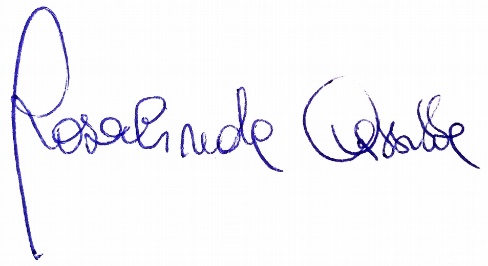 